Приложение 3к постановлению администрации городаот _____________№ ________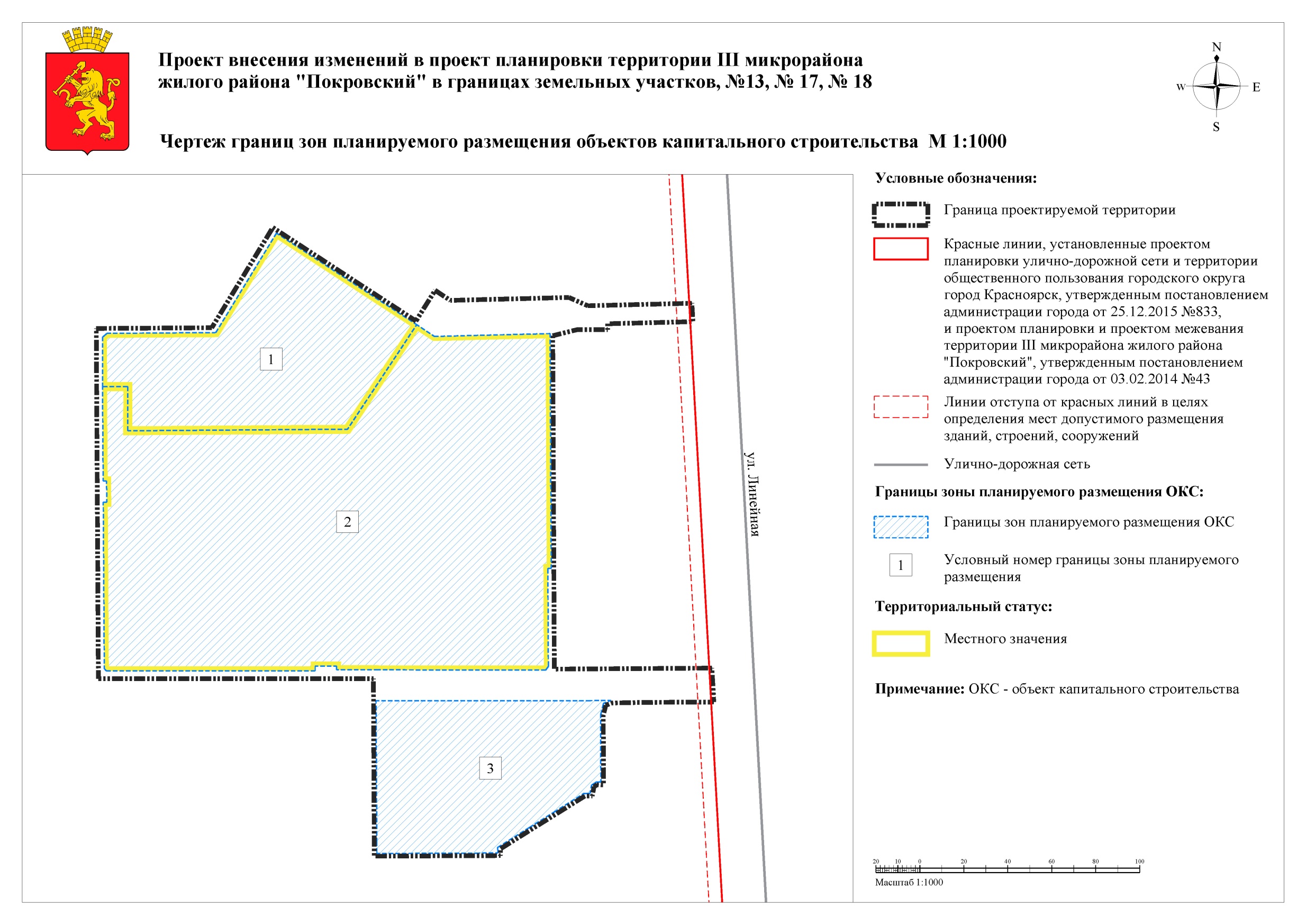 